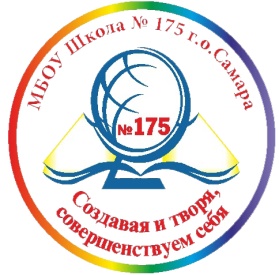       муниципальное бюджетное общеобразовательное учреждение «Школа № 175»городского округа СамараСценарий праздника «День Знаний- 2016»Подготовила: ВЕРШИНИНА НАТАЛЬЯ АЛЕКСАНДРОВНА, заместитель директора по воспитательной работе МБОУ Школы № 175, учитель начальных классов.Фанфары.Вед. 1: Здравствуйте, взрослые! 

Здравствуйте, дети! 

Очень мы рады сегодняшней встрече! 

Вед. 2 : В школу спешит 

Самый разный народ! 

По всей нашей Родине

День знаний идет! 

Вед. 1 : Когда сменяет осень пору летнюю 

И урожаем радует земля, 

На всей планете первый день осенний 

Считают красным днём календаря. 

Вед. 2 : Красный день в календаре! 

Праздник знаний в сентябре! 

В самый-самый первый день 

Прогоняют дети лень. 

И с портфелями спешат 

В школу знанья получать! Вед.1-- Сердце радостнее бьётся,Если утром взмыв в зенит,Флаг России гордо вьётся,Гимн страны моей звучит! -- Внимание! Звучит Гимн Российской Федерации.---Как здорово, когда именно так торжественно и волнительно начинается новый учебный год! -----Пусть сбудутся все ваши мечты и ожидания! Концертный номер I. Песня «Здравствуй, школа!»-- Слово для открытия праздника и приветствия предоставляется директору школы………………--Сегодня на нашем празднике присутствуют гости:--Слово для приветствия предоставляется____________________Вед 1: На празднике нашем стоят малыши. 
Впервые они в нашу школу пришли. 
Сейчас предоставим им слово. 
Они к выступленью  готовы. Вед.2 : Готова принять детей наша школа, 

В их классе просторном уже все готово! 

Учитель всех ждет уже с нетерпеньем, 

И встреча все ближе, с каждым мгновеньем. Вед.1: Идите, ребята, мы очень вас ждем. 

Для вас мы станцуем, сыграем, споем. 

Придите услышать свой первый звонок, 

Начнется уж скоро ваш первый урок.
 (Выступление первоклассников)Вед.1  И пусть подарком  для вас , дорогие малыши, станет …………Концертный номер II. Танец «Земляничка – ягодка»--Сегодня на линейке мы приветствуем наших пятиклассников, которые достойно закончили первую, наверно, самую сложную ступень образования и перешли в пятый класс.- Еще вчера в начальной школеС учительницей первою своейВы постигали новые наукиИ старше стать стремились поскорей!-Теперь забот, наверное, прибавитсяУроков больше материал сложнейНо сообща со всем вы этим справитесьУдачи вам, ребята, в путь смелей!( выступление 5-классников ) - 175 школа! Какая она?- В ней постоянный педагогический коллектив,- Значит – терпеливая. - Здесь много улыбающихся лиц,- Значит - счастливая.- Здесь всегда рады своим выпускникам,- Значит - гостеприимная.- Здесь готовы помочь каждому ученику,- Значит - добрая.- Сюда бывшие ученики приводят своих детей и внуков,- Значит - любимая.Вместе: Вот такая она, наша школа № 175!Ведущий:-Звучит Гимн Школы…...Концертный номер III. Исполнение Гимна школы.Ведущий: -- На линейке среди учащихся нашей школы видны совсем взрослые лица – это те, кто в последний раз приходит 1 сентября к стенам родной школы, кто в последний раз услышит трель школьного звонка, возвещающего начало учебного года. Это наши 11-классники!

--Для вас и грустный, и веселый
Всеобщий праздник – знаний день,
Ведь с ним сегодня настает
И ваш последний школьный год.

-- От нас и всех учителей
Вам пожелания: смелей
Дорогой трудною идите,
Свое призвание найдите!--Слово для приветствия предоставляется классному руководителю 11 «А» класса ……………………….------ Дорогие 11-ники! Вы сегодня начинаете свой последний школьный год. ------Посмотрите на своих младших друзей и вспомните тот солнечный сентябрьский день, когда вы сами были на их месте! -Это ваш последний школьный год.А у них, наоборот, он самый первый.Будет он и хлопотный, немного нервный.Но хорошего и светлого всем много принесёт.-По традиции, выпускники дарят памятные подарки первоклассникам: эмблему нашей школы.  Сегодня на своем первом уроке их получат все первоклассники.-С достоинством ее носи, храни.Вы навсегда вступаете в рядыДостойных продолжателей традиций.Желаем вам учиться хорошо, и всех высот добиться.( ЗВУЧИТ МУЗЫКА, 11 кл.  ВРУЧАЮТ ПОДАРКИ- Эмблему УЧИТЕЛЯМ ПЕРВЫХ КЛАССОВ). -В нашей школе много есть традиций,И одна из них – воздушные шары.-Запускаем их, чтобы могли сегодня сбытьсяВсех ребят заветные мечты.Мы досчитаем до пяти.Желанье загадай, и шарик отпусти.(ЗАПУСКАНИЕ ШАРОВ ПОД МУЗЫКУ)-Встречает школа классами просторными,И первым переливистым звонком.Звонком, что открывает год учебный,Звонком, который каждому знаком.-Он снова позовёт тебя в загадочныйВолшебный мир.И потому не зря,Пусть именно звонок тебя поздравит-С Днём Знаний, школа!С Первым Сентября!Право дать первый звонок предоставляется ученику 11  "А" класса, ________________________________ и ученице 1 "А" класса ________________________________________________________________Звени звонок как в первый разСобирай ребят всех в классНас ждет учебный новый годЗа знаньями, вперед.----Право первыми войти в этом учебном году в школу предоставляется ученикам 1 классов……………………